«Зимушка-зима»В ледяной карете мчится зимушка-зимаВетер крыльями стучится в сонные дома.Расцветают скверы, парки снежной белизной.И мороз возводит арки над тропой лесной.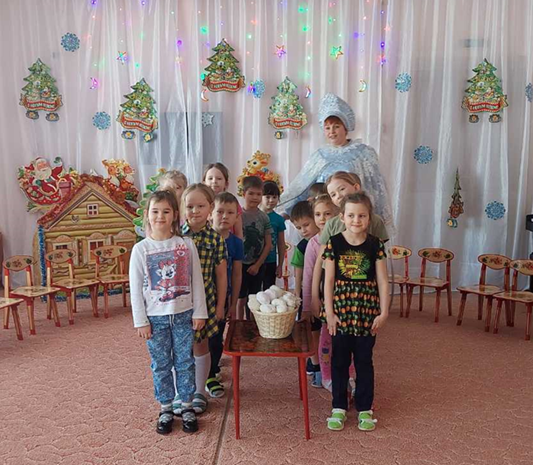 Больше всех наступлению зимы радуются дети. И не случайно, ведь  именно зима предоставляет замечательную возможность весело и с пользой для здоровья проводить время на свежем зимнем воздухе.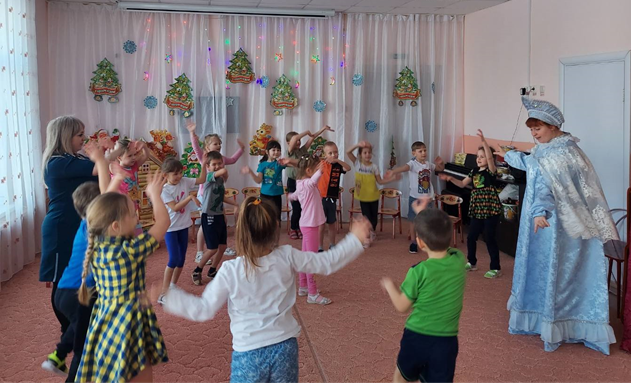 Но бывают дни, когда на улице морозно, тогда для ребят  педагоги организовывают разные творческие  мероприятия. И это как раз этот случай.28 января в МА ДОУ АР детском саду «Сибирячок», корпус№2 прошёл  праздник «День рождение Зимушки Зимы». Основной целью мероприятия было создание эмоциональной атмосферы праздника для детей.На праздник детей пригласила Зимушка-Зима. Хозяйка праздника приготовила детям множество сюрпризов. Она решила отпраздновать свой день рождения  вместе  с ребятами.Зимушка приготовила разные сюрпризы для ребят: игры  песни, танцы, загадки.А дети подготовительной группы поздравили Зимушку  с днём рождения,  пели песни,  танцевали,  читали стихи.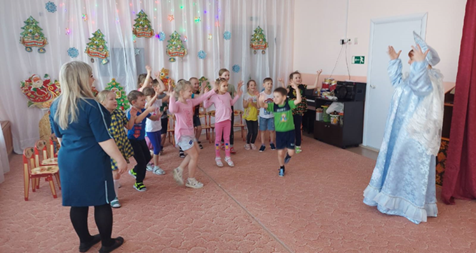 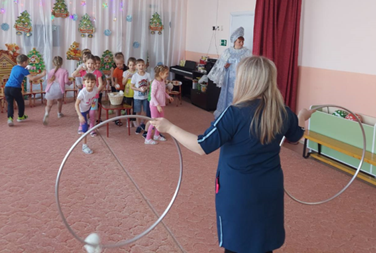 Команды детей старшего дошкольного возраста, поддерживая и помогая друг другу, выполняли задания на ловкость и смекалку (задание «Переправа по льдинам», разгадывание загадок), соревновались на скорость и меткость (задания «Упряжки», «Попади в цель»). Несмотря на то, что при проведении эстафеты присутствовал соревновательный момент, чувствовалась весёлая и дружеская атмосфера. На празднике не было пассивных наблюдателей. Все ребята остались очень довольны.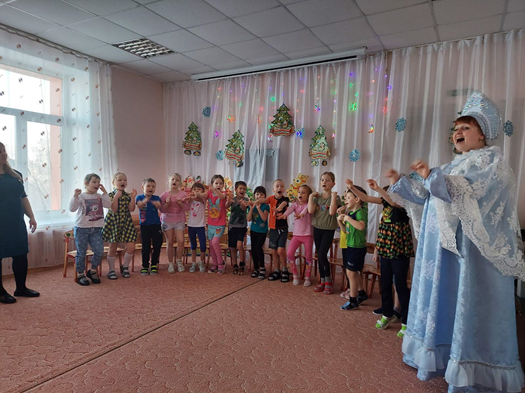 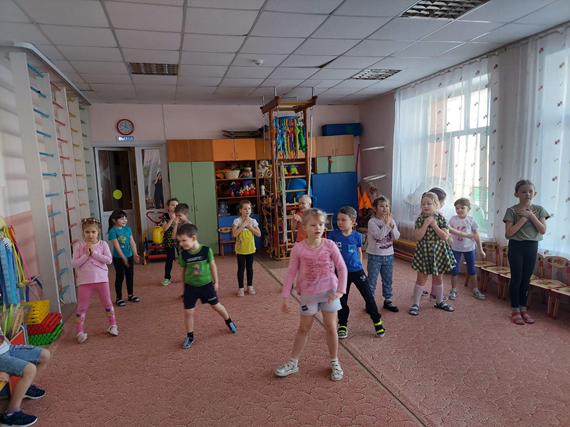 В последнем задании «Метание» ребята, показали чёткость и выразительность действий, быстроту реакций. Благодаря участию сплочённому  педагогическому коллективу в этом году развлекательная программа в детском саду получилась наиболее увлекательной.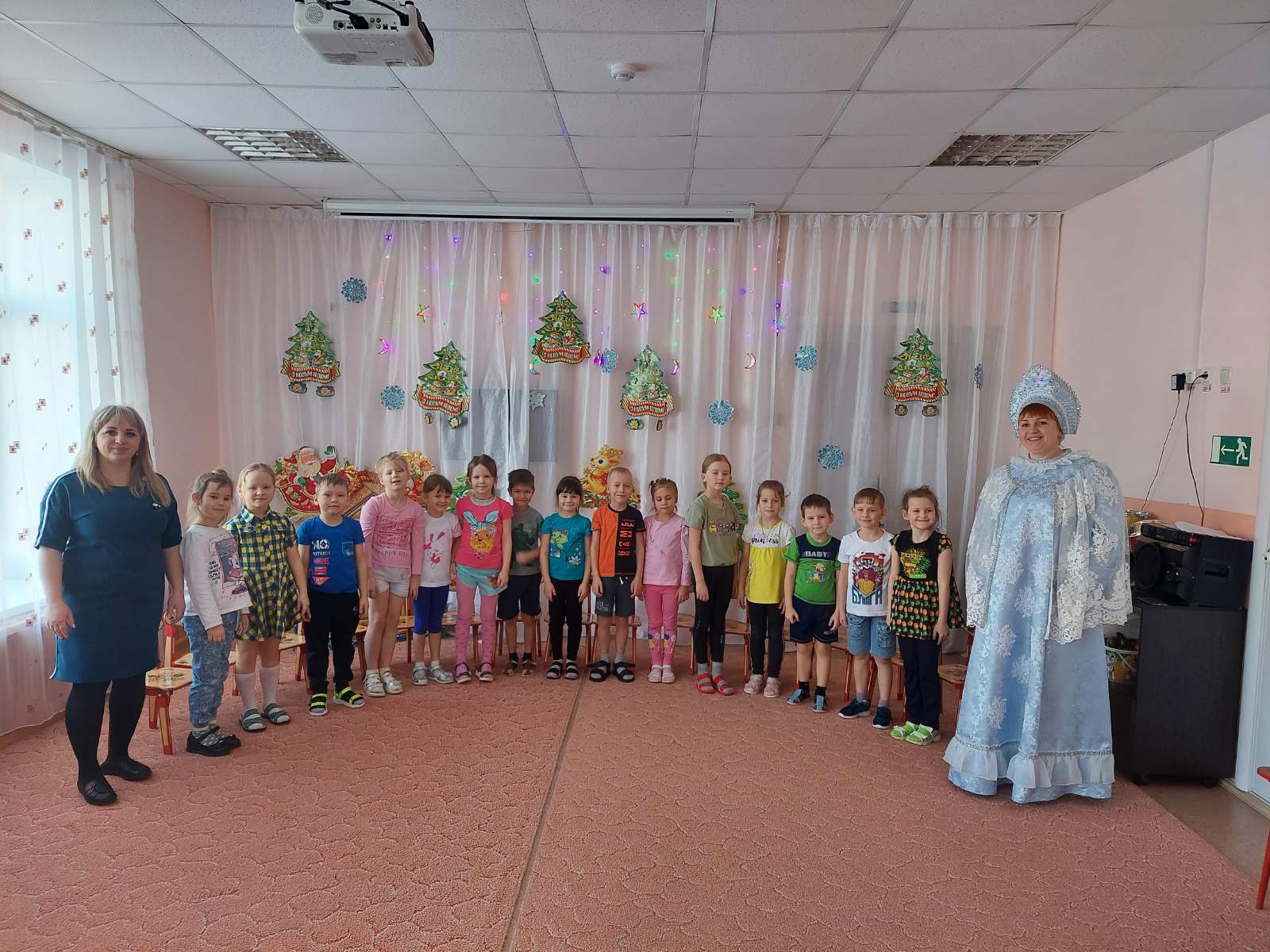 (Автор: музыкальный руководитель Фенёк Дарья Владимировна).